1.  Multi-view Drawing #1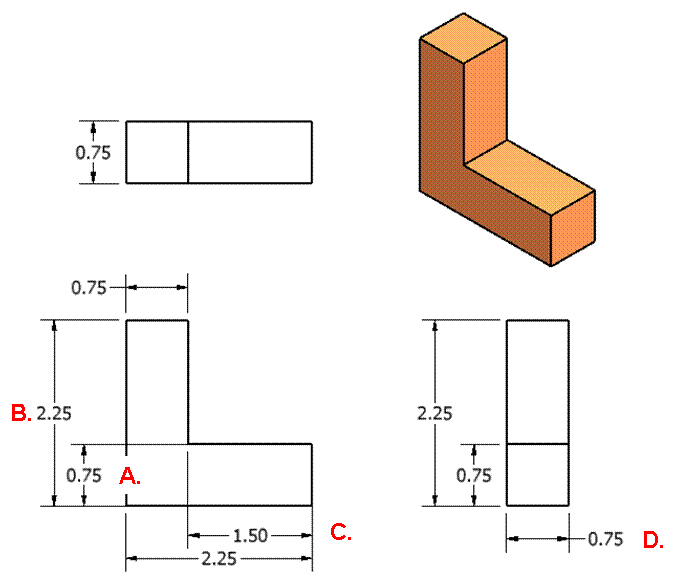 2. Multi-view Drawing #2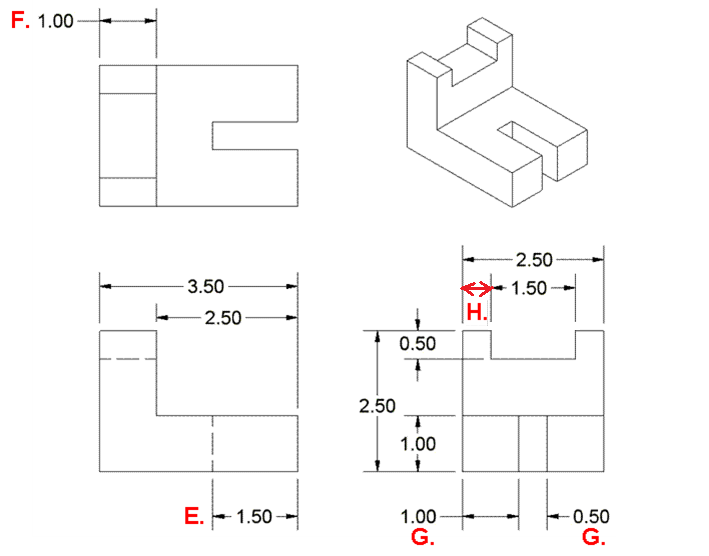 3.  Multi-view Drawing #3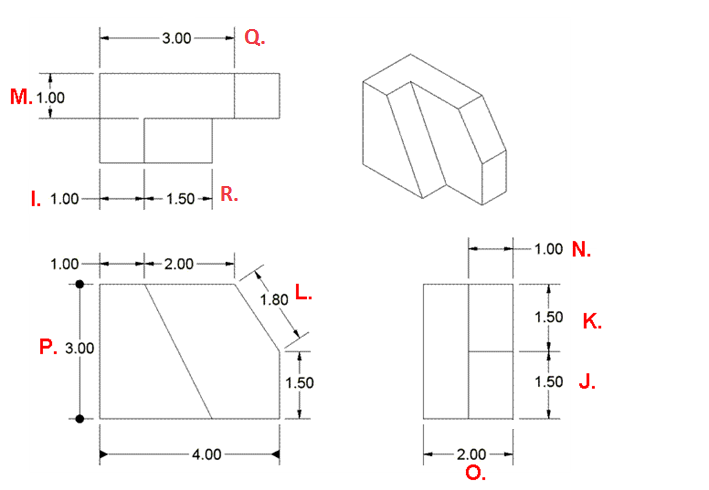 Multi-view Drawing #4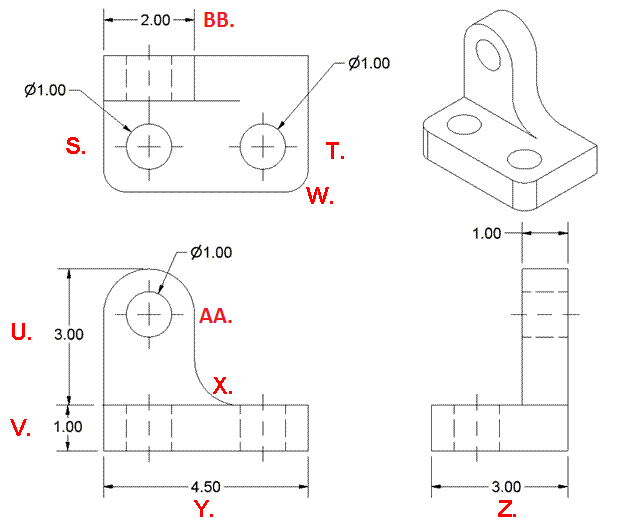 Note:  “2 x” could be used in the dimension of the holes on the top view in lieu of dimensioning both.Dim.GuideReasonDim. Guide.Reason4a7Double-dimension; wrong side4a7Double-dimension; wrong side4b7Unnecessary dimension; wrong side4a7Double-dimension; wrong sideDim.GuideReasonDim. GuideReason85Dimensioned to hidden line; better on top view where contour of feature is shown       4b75Unnecessary dimension; (wrong side – place between views);(better on front view where contour of feature is shown)57Better on top view where contour of feature is shown;(wrong side) 3Missing dimensionDim.GuideReasonDim. GuideReason4a5Double dimension; (better on front view where contour of feature is shown)      4a, 4b 75Unnecessary dimension; (wrong side – place between views);(better on front view where contour of feature is shown)4a7Unnecessary dimension; contour of feature is shown;(wrong side) 4aUnnecessary dimension – both corners located by other dimensions7Wrong side;(also a duplicate but this one should remain since shows better contour)4aDuplicate dimension(better on top view where contour of feature is better shown)7Wrong side7Wrong side(do not use different arrow heads)4bUnnecessary dimension5Better on front view where contour of feature is better shown (especially if adjacent 1.00 dimension is removed)Dim.GuideReasonDim. GuideReason16Locate center of hole      16Locate center of hole27Give overall height dimension instead of chain;(wrong side)7Wrong side3Missing dimension (round radius)3Missing dimension (fillet radius)7Wrong side7Wrong side16Locate center of hole5Beeter on front view where contour of feature is shown better.  Note that a radius dimension could be used instead.